OSNOVNA ŠKOLA U ĐULOVCU             Đ U L O V A CKLASA:007-04/23-01/09URBROJ:2103-87-23-1Đulovac, 9.5.2023.             P   O   Z   I   V Obavještavamo Vas da će se temeljem članka 47. Statuta Osnovne škole u Đulovcu  održati  elektronska sjednica  Školskog odbora  od 9.svibnja 2023. od  11 sati do 10.svibnja 2023. do 11 sati.                       Za sjednicu se predlaže sljedeći DNEVNI  RED:1.Usvajanje  zapisnika s prošle sjednice Školskog odbora održane  20.4.2023. godine2. Davanje  prethodne suglasnosti o zasnivanju radnog odnosa po raspisanom natječaju za zapošljavanje učitelja/ice likovne kulture3.Upiti i prijedlozi 					Predsjednica Školskog odbora:						Željka Kollert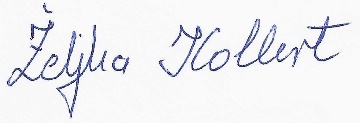 